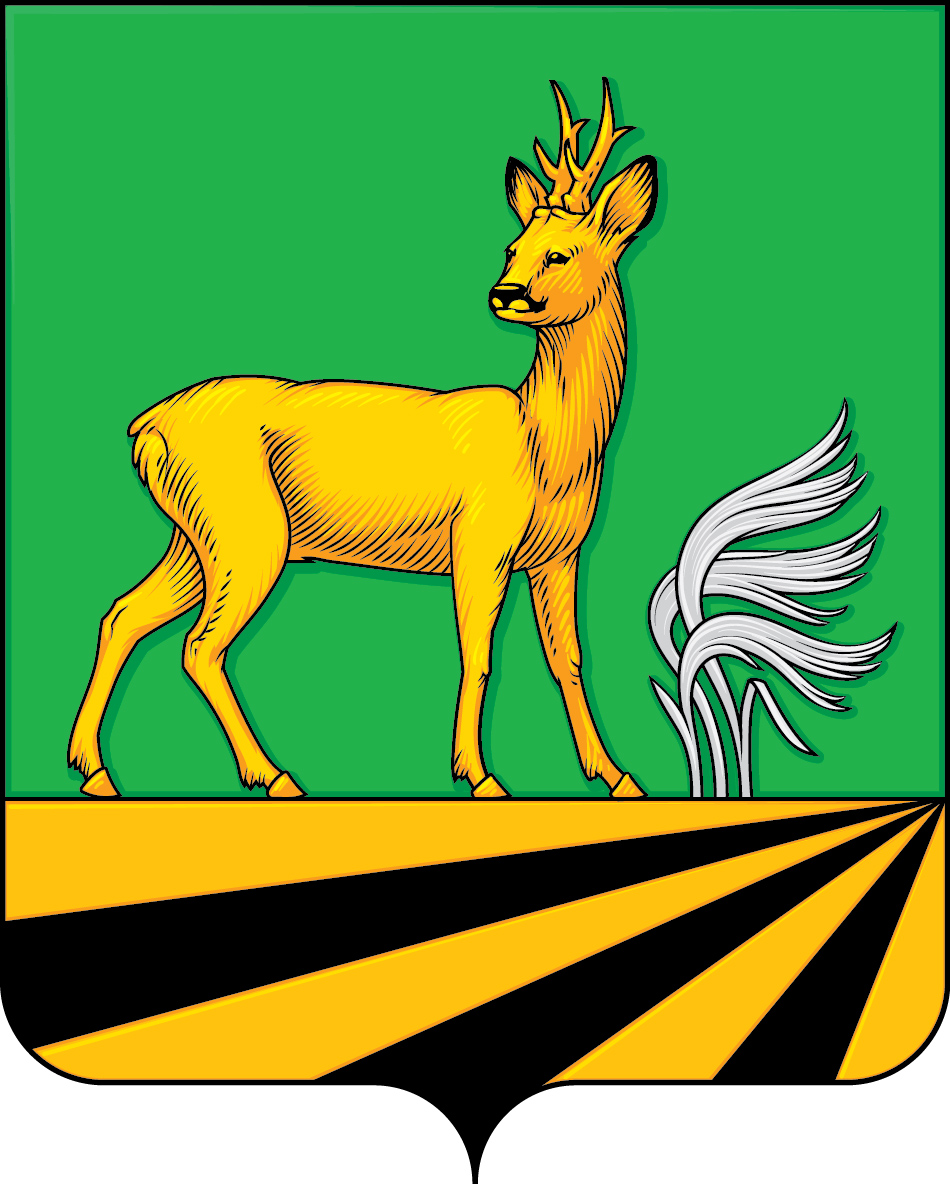 АДМИНИСТРАЦИЯ     МЕДВЕНСКОГО РАЙОНА КУРСКОЙ ОБЛАСТИП О С Т А Н О В Л Е Н И Е          20.02.2023                                           58-па________________________                  №________поселок  МедвенкаОб организации оказания муниципальных услуг в социальной сфере при формировании муниципального социального заказа на оказание муниципальных услуг в социальной сфере на территории Медвенского районаВ соответствии с частью 3 статьи 28 Федерального закона
от 13 июля 2020 года № 189-ФЗ «О государственном (муниципальном) социальном заказе на оказание государственных(муниципальных) услуг в социальной сфере» (далее – Федеральный закон), постановлением Правительства Российской Федерации от 13.10.2020 № 1678 «Об утверждении общих требований к принятию решений органами государственной власти субъектов Российской Федерации (органами местного самоуправления) об организации оказания государственных(муниципальных) услуг в социальной сфере», Администрация  Медвенского  района  ПОСТАНОВЛЯЕТ:1.Организовать    оказание    муниципальных услуг   в   социальной   сфере по направлению деятельности «реализация дополнительных образовательных программ (за исключением дополнительных предпрофессиональных программ в области искусств)» (далее – государственные услуги в социальной сфере) на территории Медвенского  района  Курской области  в соответствии с   положениями Федерального закона.2.Определить муниципальное казенное учреждение «Управление по вопросам образования и молодежной политики Медвенского района Курской области» уполномоченным органом, утверждающим муниципальный социальный заказ на оказание муниципальных услуг в социальной сфере.3.Установить, что в рамках реализации мероприятий федерального проекта «Успех каждого ребенка» национального проекта «Образование» в части внедрения на территории   Медвенского  района  Курской области  системы   персонифицированного финансирования дополнительного образования детей в 2023-2024 годах осуществляется формирование и исполнение муниципального социального заказа на оказание муниципальных услуг в социальной сфере в соответствии с Федеральным законом по указанному в пункте 1 настоящего постановления  направлению деятельности с использованием конкурентного способа отбора исполнителей муниципальных услуг в социальной сфере, предусмотренного пунктом 1 части 2 статьи 9 Федерального закона.4.Установить, что применение указанного в пункте 3 настоящего постановления способа отбора исполнителей услуг осуществляется в отношении муниципальных услуг в социальной сфере, определенных согласно приложению № 1 к настоящему постановлению, оказываемых исполнителями услуг (за исключением образовательных организаций дополнительного образования детей со специальными наименованиями «детская школа искусств», «детская музыкальная школа», «детская хоровая школа», «детская художественная школа», «детская хореографическая школа», «детская театральная школа», «детская цирковая школа», «детская школа художественных ремесел»).5.Муниципальному казенному учреждению «Управление по вопросам образования и молодежной политики Медвенского района Курской области» обеспечить формирование и утверждение муниципального социального заказа на оказание муниципальной услуги «Реализация дополнительных образовательных программ» в соответствии с социальным сертификатом в срок до 1 марта 2023 года.5.Утвердить:5.1. План апробации механизмов организации оказания муниципальных услуг в социальной сфере на территории Медвенского  района  Курской области (приложение № 2).5.2.Таблицу показателей эффективности реализации мероприятий, проводимых в рамках апробации механизмов организации оказания муниципальной услуги «Реализация дополнительных общеразвивающих программ» на территории  Медвенского  района  Курской области  (приложение № 3).5.3.Положение о рабочей группе по организации оказания муниципальных услуг в социальной сфере (приложение № 4). 5.4.Состав рабочей группы по организации оказания муниципальных услуг в социальной сфере (приложение № 5).6.В целях определения порядка информационного обеспечения организации   оказания   муниципальных   услуг    на территории
Медвенского  района  Курской области  определить:6.1. перечень документов, обмен которыми между уполномоченными органами, потребителями услуг, исполнителями услуг, участниками отбора исполнителей услуг, иными юридическими и физическими лицами осуществляется в форме электронных документов:1) муниципальный социальный заказ на оказание муниципальных услуг в социальной сфере;2) отчет об исполнении муниципального социального заказа на оказание муниципальных услуг в социальной сфере;3) заявка исполнителя услуг на включение в реестр исполнителей муниципальных услуг в социальной сфере в соответствии с социальным сертификатом;4) соглашение о финансовом обеспечении (возмещении) затрат, связанных с оказанием муниципальной услуги в социальной сфере в соответствии с социальным сертификатом на получение муниципальной услуги;5) заявление потребителя услуг на оказание муниципальной услуги «реализация дополнительных общеразвивающих программ для детей» в соответствии с социальным сертификатом (заявление о зачислении на обучение и получении социального сертификата);6) социальный сертификат на получение муниципальной услуги «реализация дополнительных общеразвивающих программ для детей»;7) договор между исполнителем услуг и получателем социального сертификата, заключенный в целях реализации дополнительных общеразвивающих программ для детей;6.2.государственные информационные системы, используемые в целях организации оказания муниципальных услуг в социальной сфере:государственная интегрированная информационная система управления общественными финансами «Электронный бюджет»;федеральная государственная информационная система «Единый портал муниципальных и муниципальных услуг (функций)»;автоматизированная информационная система «Навигатор дополнительного образования  Курской области» (далее – ИС «Навигатор»;Единая автоматизированная информационная система сбора и анализа данных по учреждениям, программам, мероприятиям дополнительного образования и основным статистическим показателям охвата детей дополнительным образованием в регионах (ЕАИС ДО).6.3. перечень информации и документов, формируемых с использованием ИС «Навигатор»»:документы, предусмотренные подпунктами 3-7 пункта 7.1. настоящего постановления;иные документы и информация, предусмотренные нормативными правовыми актами Курской области  и  Медвенского  района.          7.Информация и документы, формирование которых предусмотрено Федеральным законом, подлежат размещению на едином портале бюджетной системы Российской Федерации в соответствии с Бюджетным кодексом Российской Федерации в порядке, определенном приказом Минфина России от 28.12.2016 № 243н.8.Формирование и утверждение документа, предусмотренного подпунктом 1пункта 6.1. настоящего постановления, в 2023 году осуществляется на бумажном носителе.Формирование документа, предусмотренного подпунктом 4 пункта 6.1 настоящего постановления в 2023 году осуществляется на бумажном носителе в случае отсутствия технической возможности формирования его в форме электронного документа с использованием ИС «Навигатор».9. Определение числовых значений базовых величин и целевых ориентиров показателей эффективности реализации мероприятий, проводимых в рамках апробации механизмов оказания муниципальных услуг в социальной сфере, указанных в приложении № 3 к настоящему постановлению, на территории  Медвенского  района, осуществляется путем.проведения пофакторного анализа уровня конкуренции и зрелости рынка социальных услуг в соответствии с методологией, представленной Министерством финансов Российской Федерации в срок до 1 сентября 2023 года.10.Контроль за выполнением настоящего постановления возложить на заместителя Главы Администрации Медвенского района  Шевченко Н.В.Глава  Медвенского  района                                                            В.В.КатунинПРИЛОЖЕНИЕ № 1к постановлению Администрации Медвенского района от 20.02.2023 №58-паПЕРЕЧЕНЬмуниципальных услуг, в отношении которых осуществляется апробация предусмотренного пунктом 1 части 2 статьи 9 Федерального закона от 13 июля 2020 года № 189-ФЗ «О государственном (муниципальном) социальном заказе на оказание государственных (муниципальных) услуг в социальной сфере» способа отбора исполнителей услуг1.Реализация дополнительных общеразвивающих программ художественной направленности:804200О.99.0.ББ52А344000 (художественной направленности, форма обучения: очная, обучающиеся за исключением обучающихся с ограниченными возможностями здоровья (ОВЗ) и детей-инвалидов);804200О.99.0.ББ52А345000 (художественной направленности, форма обучения: очная с применением дистанционных образовательных технологий, обучающиеся за исключением обучающихся с ограниченными возможностями здоровья (ОВЗ) и детей-инвалидов);804200О.99.0.ББ52АП16000 (художественной направленности, форма обучения: очная, обучающиеся с ограниченными возможностями здоровья (ОВЗ);804200О.99.0.ББ52АП17000 (художественной направленности, форма обучения: очная с применением дистанционных образовательных технологий, обучающиеся с ограниченными возможностями здоровья (ОВЗ).2.Реализация дополнительных общеразвивающих программ социально-гуманитарной направленности:804200О.99.0.ББ52А392000 (социально-педагогической направленности, форма обучения: очная, обучающиеся за исключением обучающихся с ограниченными возможностями здоровья (ОВЗ) и детей-инвалидов);804200О.99.0.ББ52А393000 (социально-педагогической направленности, форма обучения: очная с применением дистанционных образовательных технологий, обучающиеся за исключением обучающихся с ограниченными возможностями здоровья (ОВЗ) и детей-инвалидов);804200О.99.0.ББ52АП64000 (социально-педагогической направленности, форма обучения: очная, обучающиеся с ограниченными возможностями здоровья (ОВЗ);804200О.99.0.ББ52АП65000 (социально-педагогической направленности, форма обучения: очная с применением дистанционных образовательных технологий, обучающиеся с ограниченными возможностями здоровья (ОВЗ).3.Реализация дополнительных общеразвивающих программ естественно-научной направленности:804200О.99.0.ББ52АЖ96000 (естественно-научной направленности, форма обучения: очная, обучающиеся за исключением обучающихся с ограниченными возможностями здоровья (ОВЗ) и детей-инвалидов);804200О.99.0.ББ52АЖ97000 (естественно-научной направленности, форма обучения: очная с применением дистанционных образовательных технологий, обучающиеся за исключением обучающихся с ограниченными возможностями здоровья (ОВЗ) и детей-инвалидов);804200О.99.0.ББ52АО68000 (естественно-научной направленности, форма обучения: очная, обучающиеся с ограниченными возможностями здоровья (ОВЗ);804200О.99.0.ББ52АО69000 (естественно-научной направленности, форма обучения: очная с применением дистанционных образовательных технологий, обучающиеся с ограниченными возможностями здоровья (ОВЗ).4.Реализация дополнительных общеразвивающих программ технической направленности:804200О.99.0.ББ52АЖ72000 (технической направленности, форма обучения: очная, обучающиеся за исключением обучающихся с ограниченными возможностями здоровья (ОВЗ) и детей-инвалидов);804200О.99.0.ББ52АЖ73000 (технической направленности, форма обучения: очная с применением дистанционных образовательных технологий, обучающиеся за исключением обучающихся с ограниченными возможностями здоровья (ОВЗ) и детей-инвалидов);804200О.99.0.ББ52АО44000 (технической направленности, форма обучения: очная, обучающиеся с ограниченными возможностями здоровья (ОВЗ);804200О.99.0.ББ52АО45000 (технической направленности, форма обучения: очная с применением дистанционных образовательных технологий, обучающиеся с ограниченными возможностями здоровья (ОВЗ).5.Реализация дополнительных общеразвивающих программ физкультурно-спортивной направленности:804200О.99.0.ББ52А320000 (физкультурно-спортивной направленности, форма обучения: очная, обучающиеся за исключением обучающихся с ограниченными возможностями здоровья (ОВЗ) и детей-инвалидов);804200О.99.0.ББ52А321000 (физкультурно-спортивной направленности, форма обучения: очная с применением дистанционных образовательных технологий, обучающиеся за исключением обучающихся с ограниченными возможностями здоровья (ОВЗ) и детей-инвалидов);804200О.99.0.ББ52АО92000 (физкультурно-спортивной направленности, форма обучения: очная, обучающиеся с ограниченными возможностями здоровья (ОВЗ);804200О.99.0.ББ52АО93000 (физкультурно-спортивной направленности, форма обучения: очная с применением дистанционных образовательных технологий, обучающиеся с ограниченными возможностями здоровья (ОВЗ).6.Реализация дополнительных общеразвивающих программ туристско-краеведческой направленности:804200О.99.0.ББ52А368000 (туристско-краеведческой направленности, форма обучения: очная, обучающиеся за исключением обучающихся с ограниченными возможностями здоровья (ОВЗ) и детей-инвалидов);804200О.99.0.ББ52А369000 (туристско-краеведческой направленности, форма обучения: очная с применением дистанционных образовательных технологий, обучающиеся за исключением обучающихся с ограниченными возможностями здоровья (ОВЗ) и детей-инвалидов);804200О.99.0.ББ52АП40000 (туристско-краеведческой направленности, форма обучения: очная, обучающиеся с ограниченными возможностями здоровья (ОВЗ);804200О.99.0.ББ52АП41000 (туристско-краеведческой направленности, форма обучения: очная с применением дистанционных образовательных технологий, обучающиеся с ограниченными возможностями здоровья (ОВЗ);…ПРИЛОЖЕНИЕ № 2к постановлению Администрации Медвенского района от 20.02.2023 №58-паПлан апробации механизмов организации оказаниямуниципальных услуг в социальной сфере на территории Медвенского района Курской области Приложение № 3к постановлению АдминистрацииМедвенского районаот 20.02.2023  №58-паТаблица показателей эффективности реализации мероприятий, проводимых в рамках апробации механизмов организации оказания муниципальных услуг ПРИЛОЖЕНИЕ № 4к постановлению Администрации Медвенского района от 20.02.2023 №58-паПОЛОЖЕНИЕо рабочей группе по организации оказания муниципальных услуг в социальной сфере на территории Медвенского района Курской области1. Общие положения1.1. Рабочая группа по организации оказания муниципальных услуг в социальной сфере на территории Медвенского района Курской области (далее - рабочая группа) является коллегиальным совещательным органом  при Правительстве Медвенского района Курской области.1.2. Рабочая группа создана в целях обеспечения взаимодействия органов местного самоуправления Медвенского района Курской области (далее - ОМСУ) при выработке предложений по формированию государственного социального заказа в Медвенском районе Курской области по муниципальным услугам, соответствующим направлениям деятельности, определенным статьей 28 Федерального закона от 13.07.2020 №189-ФЗ «О государственном (муниципальном) социальном заказе на оказание государственных (муниципальных) услуг в социальной сфере» (далее - Федеральный закон № 189-ФЗ)  на территории Медвенского района Курской области.1.3. Рабочая группа в своей деятельности руководствуется законодательством Российской Федерации, законодательством субъекта РФ, муниципальными правовыми актами Медвенского района Курской области, иными нормативными правовыми актами и настоящим Положением.1.4. Решения, принятые по итогам заседаний рабочей группы, носят рекомендательный характер.2. Задачи рабочей группыЗадачами рабочей группы являются:2.1. Подготовка предложений по формированию и утверждению государственного социального заказа на территории Медвенского района Курской области по муниципальным услугам, соответствующим направлениям деятельности, определенным статьей 28 Федерального закона № 189-ФЗ.2.2. Подготовка предложений по реализации мероприятий, необходимых для апробации предусмотренных Федеральным законом механизмов организации оказания муниципальных услуг на территории Медвенского района Курской области.2.3. Подготовка предложений по использованию государственных информационных систем Курской области при формировании и исполнении муниципального социального заказа на территории Медвенского района Курской области.2.4. Осуществление иных задач, направленных на достижение цели создания рабочей группы, указанной в пункте 1.2 настоящего Положения.3. Полномочия рабочей группыДля решения задач, указанных в разделе 2 настоящего Положения, рабочая группа обладает следующими полномочиями:3.1. Рассматривать на заседаниях рабочей группы вопросы, относящиеся к компетенции рабочей группы.3.2. Запрашивать у органов местного самоуправления  и организаций информацию по вопросам, относящимся к компетенции рабочей группы.3.3. Рассматривать представляемые органами местного самоуправления  и организациями информацию, документы и материалы  в соответствии с задачами рабочей группы.3.4. Привлекать на общественных началах специалистов, экспертов, представителей экспертных, научных, общественных и иных организаций.3.5. Разрабатывать предложения и рекомендации ОМСУ в соответствии со своей компетенцией.4. Функции рабочей группыОсновными функциями рабочей группы являются:4.1. Рассмотрение предложений членов рабочей группы  по организации оказания муниципальных услуг в социальной сфере  в соответствии с Федеральным законом и проведению апробации механизмов организации оказания муниципальных услуг в социальной сфере, предусмотренных Федеральным законом.4.2. Формирование, определение организационных, методических, технологических мероприятий необходимых для реализации плана апробации.4.3. Проведение текущего мониторинга и контроля хода реализации плана апробации.5. Организация деятельности рабочей группы5.1. Состав рабочей группы утверждается администрацией Медвенского района Курской области.5.2. Рабочую группу возглавляет руководитель рабочей группы. Руководитель рабочей группы имеет заместителя. В период отсутствия руководителя рабочей группы его обязанности исполняет заместитель руководителя.5.3. Руководитель рабочей группы осуществляет следующие функции:организует деятельность рабочей группы;планирует деятельность рабочей группы;утверждает повестку дня для обсуждения на очередном заседании рабочей группы;ведет заседания рабочей группы.5.5. Заседания рабочей группы проводятся по мере необходимости.5.6. Заседание рабочей группы считается правомочным, если на нем присутствует не менее половины членов рабочей группы.5.7. Документационное обеспечение деятельности рабочей группы осуществляется секретарем рабочей группы.5.8. Секретарь рабочей группы: 5.8.1. осуществляет подготовку и организацию заседаний рабочей группы;5.8.2. осуществляет подготовку проектов решений рабочей группы;5.8.3. ведет протоколы заседаний рабочей группы и осуществляет контроль исполнения протокольных решений проектного комитета;5.8.4. осуществляет обобщение и подготовку информационных материалов, документов по результатам заседаний рабочей группы;5.9. Решение рабочей группы считается принятым, если за него проголосовало не менее половины присутствующих на заседании рабочей группы членов рабочей группы. При равенстве голосов голос руководителя рабочей группы или заместителя руководителя рабочей группы, исполняющего обязанности руководителя рабочей группы, является решающим.5.10. Решение рабочей группы оформляется протоколом заседания рабочей группы (далее - протокол), который подписывается руководителем рабочей группы или заместителем руководителя рабочей группы, исполняющим обязанности председателя рабочей группы.Копии протоколов направляются всем членам рабочей группы.ПРИЛОЖЕНИЕ № 4к постановлению Администрации Медвенского района от 20.02.2023 №58-паСОСТАВрабочей группы по организации оказания муниципальных услуг в социальной сфере	№ п/пЭтап апробацииМероприятиеСроки исполненияРезультатОтветственные исполнители1234561.Проведение организационных мероприятий, необходимых для реализации положений Федерального закона 
от 13 июля 2020 г. № 189-ФЗ «О государственном (муниципальном) социальном заказе на оказание муниципальных (муниципальных) услуг в социальной сфере» (далее – Федеральный закон № 189-ФЗ)1.1. Организация размещения информации и документов, формирование которых предусмотрено Федеральным законом № 189-ФЗ, на едином портале бюджетной системы Российской Федерации в информационно-телекоммуникационной сети «Интернет» в соответствии с бюджетным законодательством Российской Федерации (далее – Единый портал бюджетной системы)1 марта 2023 годаРазмещение информации и документов на Едином портале бюджетной системы организованоМКУ «Управление по вопросам образования и молодежной политики Медвенского района Курской области», МОЦ1.Проведение организационных мероприятий, необходимых для реализации положений Федерального закона 
от 13 июля 2020 г. № 189-ФЗ «О государственном (муниципальном) социальном заказе на оказание муниципальных (муниципальных) услуг в социальной сфере» (далее – Федеральный закон № 189-ФЗ)1.2. Обеспечение заключения соглашения с исполнителями услуг в электронной форме 1 сентября 2023 годаЗаключение соглашения с исполнителями услуг в электронной форме обеспечено2.Нормативное правовое обеспечение2.1. Разработка проекта нормативного правового акта Администрации Медвенского района Курской областиоб утверждении порядка формирования муниципальных социальных заказов на оказание муниципальных услуг в социальной сфере, отнесенных к полномочиям органов местного самоуправления Медвенского района Курской области о форме и сроках формирования отчета об их исполнении1 марта 2023 годаакт утвержденМКУ «Управление по вопросам образования и молодежной политики Медвенского района Курской области», МОЦ2.Нормативное правовое обеспечение2.2. Внесение изменений в решение о бюджете/ сводную бюджетную роспись в части перераспределения средств на оказание муниципальных услуг в социальной сфере в соответствии с социальным сертификатом. Внесение изменений осуществляется на основании произведенных расчетов параметров социального заказа1 марта 2023 годаПриняты изменения в решение о бюджете / сводную бюджетную росписьУправление финансов2.Нормативное правовое обеспечение2.3. Разработка проекта нормативного правового акта Администрации Медвенского района Курской областиоб утверждении порядка формирования реестра исполнителей муниципальной услуги «Реализация дополнительных общеразвивающих программ» в соответствии с социальным сертификатомДо1июня 2023 годаакт утвержденМКУ «Управление по вопросам образования и молодежной политики Медвенского района Курской области», МОЦ2.Нормативное правовое обеспечение2.4. Разработка проекта нормативного правового акта Администрации Медвенского района Курской областиформирования в электронном виде социальных сертификатов на получение муниципальной услуги «Реализация дополнительных общеразвивающих программ» и реестра их получателейДо 1 июня 2023 годаакт утвержденМКУ «Управление по вопросам образования и молодежной политики Медвенского района Курской области», МОЦ2.Нормативное правовое обеспечение2.5. Разработка проекта нормативного правового акта Администрации Медвенского района Курской областиоб утверждении правил заключения в электронной форме и подписания усиленной квалифицированной электронной подписью лица, имеющего право действовать от имени соответственно уполномоченного органа, исполнителя муниципальных услуг в социальной сфере, соглашений о финансовом обеспечении (возмещении) затрат, связанных с оказанием муниципальных услуг в социальной сфере в соответствии с социальным сертификатом на получение муниципальной услуги в социальной сфереДо 1 июня 2023 годаакт утвержденМКУ «Управление по вопросам образования и молодежной политики Медвенского района Курской области», МОЦ2.Нормативное правовое обеспечение2.6. Разработка проекта нормативного правового акта  Администрации Медвенского района Курской области об утверждении порядка предоставления субсидии юридическим лицам, индивидуальным предпринимателям, физическим лицам – производителям товаров, работ, услуг на оплату соглашения о финансовом обеспечении/возмещении затрат, связанных с оказанием муниципальных услуг в социальной сфере в соответствии с социальным сертификатомДо 1 июня 2023 годаакт утвержденМКУ «Управление по вопросам образования и молодежной политики Медвенского района Курской области», МОЦ2.Нормативное правовое обеспечение2.7.Разработка проекта нормативного правового акта Администрации Медвенского района Курской области об утверждении порядка выдачи единого социального сертификата на получение двух и более муниципальных услуг в социальной сфере, которые включены в муниципальные социальные заказы одного или нескольких уполномоченных органов и оказание которых осуществляется в соответствии с социальным сертификатомIV квартал 2024 годаакт утвержденМКУ «Управление по вопросам образования и молодежной политики Медвенского района Курской области», МОЦ2.Нормативное правовое обеспечение2.8. Разработка проекта приказа Управления финансов Администрации Медвенского района Курской области  об утверждении типовой формы соглашения, заключаемого по результатам отбора исполнителей услуг в социальной сфере1 июня 2023 годаприказ утвержденУправление финансов2.Нормативное правовое обеспечение2.9.Разработка проекта нормативного правового акта Администрации Медвенского района Курской области об иных условиях, включаемых в  договор, заключаемый исполнителем услуг с потребителем услуг в целях оказания муниципальных услуг в социальной сфере, отнесенных к  полномочиям органов местного самоуправления Медвенского района Курской областиIV квартал 2024 годаПроекты актов разработаны/акты утвержденыМКУ «Управление по вопросам образования и молодежной политики Медвенского района Курской области», МОЦ3. Коммуникационная поддержка3.1. Организация и проведение семинара-совещания с потенциальными исполнителями услугНе реже 1 раза в квартал (по мере необходимости)Совещание проведеноМКУ «Управление по вопросам образования и молодежной политики Медвенского района Курской области», МОЦ3. Коммуникационная поддержка3.2. Подготовка материалов и проведение информационной кампании (взаимодействие со средствами массовой информации) о реализации апробации механизмов организации оказания муниципальных услуг в социальной сфере   (далее – апробация)До 1 июля 2023 годаМатериалы подготовленыМКУ «Управление по вопросам образования и молодежной политики Медвенского района Курской области», МОЦ3. Коммуникационная поддержка3.3. Проведение консультаций, семинаров, совещаний с заинтересованными сторонами (в том числе потребителями услуг, представителями немуниципальных организаций и некоммерческих организаций, должностными лицами и персоналом, работающим непосредственно с потребителями услуг), вовлекаемыми к участию в апробации По мере необходимостиКонсультации проведеныМКУ «Управление по вопросам образования и молодежной политики Медвенского района Курской области», МОЦ3. Коммуникационная поддержка3.4. Подготовка плана мероприятий органа местного самоуправления Медвенского района Курской области   по освещению в средствах массовой информации реализации Федерального закона № 189-ФЗДо 31 марта 2023 годаПлан мероприятий утвержденМКУ «Управление по вопросам образования и молодежной политики Медвенского района Курской области», МОЦ4.Решение о муниципальных услугах, исполнители которых будут определены по результатам отбора исполнителей услуг, и выбор способа отбора исполнителей услуг4.1. Формирование, утверждение и размещение муниципального социального заказа на оказание муниципальной услуги «Реализация дополнительных общеразвивающих программ»До 1 марта 2023 года далее ежегодно до 1 январяМуниципальный социальный заказ утвержден и размещенМКУ «Управление по вопросам образования и молодежной политики Медвенского района Курской области», МОЦ5. Отбор исполнителей услуг (в случае выбора способа отбора исполнителей услуг)5. Отбор исполнителей услуг (в случае выбора способа отбора исполнителей услуг)5.1. Формирование реестра исполнителей (по заявке, основанием является лицензия)До 15 августа 2023 годаРеестр сформированМКУ «Управление по вопросам образования и молодежной политики Медвенского района Курской области», МОЦ5. Отбор исполнителей услуг (в случае выбора способа отбора исполнителей услуг)5. Отбор исполнителей услуг (в случае выбора способа отбора исполнителей услуг)5.2. Заключение соглашений о финансовом обеспечении (возмещении) затрат, связанных с оказанием муниципальных услуг в социальной сфере в соответствии с социальным сертификатом на получение муниципальной услуги в социальной сфере в целях исполнения муниципального социального заказа на оказание муниципальной услуги «Реализация дополнительных общеразвивающих программ» утвержденного органом местного самоуправления Медвенского района Курской области на 2023 год До 15 августа 2023 годаСоглашения заключеныМКУ «Управление по вопросам образования и молодежной политики Медвенского района Курской области», МОЦ5. Отбор исполнителей услуг (в случае выбора способа отбора исполнителей услуг)5. Отбор исполнителей услуг (в случае выбора способа отбора исполнителей услуг)5.3. Обеспечение формирования в электронном виде социальных сертификатов на получение муниципальной услуги «Реализация дополнительных общеразвивающих программ» и реестра их получателейДо 1 сентября 2023 годаСертификаты сформированыМКУ «Управление по вопросам образования и молодежной политики Медвенского района Курской области», МОЦ5. Отбор исполнителей услуг (в случае выбора способа отбора исполнителей услуг)5. Отбор исполнителей услуг (в случае выбора способа отбора исполнителей услуг)5.4. Проведение отбора исполнителей муниципальной услуги «Реализация дополнительных общеразвивающих программ»С 1 сентября 2023 годаОтбор проведенМКУ «Управление по вопросам образования и молодежной политики Медвенского района Курской области», МОЦ6.Система мониторинга и оценки результатов оказания муниципальных услуг 6.1. Организация конференции по вопросам системы мониторинга и оценки результатов оказания муниципальных услугКонференция проведенаМКУ «Управление по вопросам образования и молодежной политики Медвенского района Курской области», МОЦ6.Система мониторинга и оценки результатов оказания муниципальных услуг 6.2. Разработка системы мониторинга и оценки результатов оказания муниципальных услугМетодические рекомендации по системе мониторинга и оценке результатов оказания муниципальных услуг утвержденыМКУ «Управление по вопросам образования и молодежной политики Медвенского района Курской области», МОЦ7.Оценка результатовапробации7.1. Подготовка информации о реализации мероприятий, сфере апробации механизмов организации оказания муниципальных (муниципальных) услуг в социальной сфере в соответствии с Федеральным законом 
«О государственном (муниципальном) социальном заказе на оказание государственных (муниципальных) услуг в социальной сфере»2025 годИнформация подготовленаМКУ «Управление по вопросам образования и молодежной политики Медвенского района Курской области», МОЦ7.Оценка результатовапробации7.2. Обеспечение участия в совещании по оценке достижения утвержденных показателей эффективности по результатам апробации 2025 годУчастие обеспеченоМКУ «Управление по вопросам образования и молодежной политики Медвенского района Курской области», МОЦ	№ п/пЦельТип индикатораИндикаторБазовая величинаЦелевой ориентирОтветственный исполнитель12345671.Улучшение условий для оказания муниципальных услуг некоммерческими организациями ПроцессОбщее количество некоммерческих организаций, оказывающих муниципальные услуги в отраслях социальной сферы, которым предоставляется государственная поддержка 
(в том числе обучение, налоговые льготы и т.п.), единицзначение: год: 2023значение: год:  2025МКУ «Управление по вопросам образования и молодежной политики Медвенского района Курской области», МОЦ1.Улучшение условий для оказания муниципальных услуг некоммерческими организациями Промежуточный результат Общее количество некоммерческих организаций, оказывающих муниципальные услуги в социальной сфере, единиц значение: год: 2023значение: год:  2025МКУ «Управление по вопросам образования и молодежной политики Медвенского района Курской области», МОЦ1.Улучшение условий для оказания муниципальных услуг некоммерческими организациями Итоговый результатКоличество некоммерческих организаций, оказывающих муниципальные услуги в социальной сфере, выбранные для апробации механизмов организации оказания муниципальных услуг в социальной сфере в соответствии с Федеральным законом № 189-ФЗ (далее – апробация), единицзначение: год: 2023значение: год:  2025МКУ «Управление по вопросам образования и молодежной политики Медвенского района Курской области», МОЦ1.Улучшение условий для оказания муниципальных услуг некоммерческими организациями Итоговый результатиз них количество некоммерческих организаций, которым предоставляется государственная поддержка (в том числе обучение, налоговые льготы и т.п.), единицзначение: год: 2023значение: год:  2025МКУ «Управление по вопросам образования и молодежной политики Медвенского района Курской области», МОЦ2.Усиление конкуренции при выборе немуниципальных исполнителей услуг ПроцессУточнение/доработка актов органов местного самоуправления с учетом механизмов, предусмотренных Федеральным законом 
№ 189-ФЗзначение: год: 2023значение: год:  2025МКУ «Управление по вопросам образования и молодежной политики Медвенского района Курской области», МОЦ2.Усиление конкуренции при выборе немуниципальных исполнителей услуг Промежуточный результат Количество юридических лиц, индивидуальных предпринимателей, физических лиц – производителей товаров, работ, услуг, участвовавших в процедурах отбора исполнителей муниципальных услуг в социальной сфере (далее – исполнитель услуг) в целях оказания муниципальных услуг в социальной сфере, выбранных для апробации значение: год: 2023значение: год:  2025МКУ «Управление по вопросам образования и молодежной политики Медвенского района Курской области», МОЦ2.Усиление конкуренции при выборе немуниципальных исполнителей услуг Промежуточный результат из них количество юридических лиц, индивидуальных предпринимателей, физических лиц – производителей товаров, работ, услуг, включенных в реестр исполнителей муниципальных (муниципальных) услуг в социальной сфере в соответствии с социальным сертификатом, выбранных для апробациизначение: год: 2023значение: год:  2025МКУ «Управление по вопросам образования и молодежной политики Медвенского района Курской области», МОЦ2.Усиление конкуренции при выборе немуниципальных исполнителей услуг Итоговый результат Доля юридических лиц, не являющихся  государственными или муниципальными учреждениями, индивидуальных предпринимателей, физических лиц – производителей товаров, работ, услуг, имеющих высокий уровень потенциала для конкуренции с муниципальными учреждениями при отборе исполнителей услуг в целях оказания муниципальных услуг в социальной сфере, выбранных для апробации в общем объеме организаций, оказывающих указанные услугизначение: год: 2023значение: год:  2025МКУ «Управление по вопросам образования и молодежной политики Медвенского района Курской области», МОЦ3.Увеличение охвата услугами/доступа к услугам ПроцессИнформационная кампания для потребителей муниципальных услуг в социальной сфере (далее – потребитель услуг) и исполнителей услугзначение: год: 2023значение: год:  2025МКУ «Управление по вопросам образования и молодежной политики Медвенского района Курской области», МОЦ3.Увеличение охвата услугами/доступа к услугам Промежуточный результат Общее количество юридических лиц, индивидуальных предпринимателей, физических лиц – производителей товаров, работ, услуг, оказывающих муниципальные услуги в социальной сфере, выбранных для апробации, единицзначение: год: 2023значение: год:  2025МКУ «Управление по вопросам образования и молодежной политики Медвенского района Курской области», МОЦ3.Увеличение охвата услугами/доступа к услугам Промежуточный результат из них количество юридических лиц, не являющихся государственными или муниципальными учреждениями, индивидуальных предпринимателей, физических лиц – производителей товаров, работ, услуг,  единицзначение: год: 2023значение: год:  2025МКУ «Управление по вопросам образования и молодежной политики Медвенского района Курской области», МОЦ3.Увеличение охвата услугами/доступа к услугам Итоговый результат Общее количество потребителей муниципальных услуг в социальной сфере, выбранных для апробации, человек значение: год: 2023значение: год:  2025МКУ «Управление по вопросам образования и молодежной политики Медвенского района Курской области», МОЦ3.Увеличение охвата услугами/доступа к услугам Итоговый результат Количество потребителей услуг, получивших государственную услугу в социальной сфере, выбранную для апробации, у исполнителей услуг, не являющихся государственными или муниципальными учреждениями, человекзначение: год: 2023значение: год:  2025МКУ «Управление по вопросам образования и молодежной политики Медвенского района Курской области», МОЦ4.Повышение качества оказанных услуг ПроцессОпределение стандартов (порядков) оказания муниципальных услуг в социальной сфере, выбранных для апробации, и минимальных требований к качеству их оказаниязначение: год: 2023значение: год:  2025МКУ «Управление по вопросам образования и молодежной политики Медвенского района Курской области», МОЦ4.Повышение качества оказанных услуг Процесс Создание системы мониторинга и оценки
 (в т.ч. информационной системы при наличии возможности) качества оказания муниципальных услуг в социальной сфере, выбранных для апробациизначение: год: 2023значение: год:  2025МКУ «Управление по вопросам образования и молодежной политики Медвенского района Курской области», МОЦ4.Повышение качества оказанных услуг ПроцессНаличие в органе местного самоуправления муниципального образования, осуществляющем регулирование оказания муниципальных услуг в социальной сфере, выбранных для апробации, структурного подразделения, осуществляющего мониториг оказания таких услуг в соответствии со стандартом (порядком) их оказания 
(далее – структурное подразделение), а также перечня мероприятий по проведению указанного мониторинга и показателей реализации таких мероприятий (далее – чек-лист)значение: год: 2023значение: год:  2025МКУ «Управление по вопросам образования и молодежной политики Медвенского района Курской области», МОЦ4.Повышение качества оказанных услуг Промежуточный результат Количество юридических лиц, индивидуальных предпринимателей, физических лиц – производителей товаров, работ, услуг, оказывающих муниципальные услуги в социальной сфере, выбранные для апробации, проводящих мониторинг оказания таких услуг в соответствии со стандартом (порядком) оказания муниципальных услуг в социальной сфере, единицзначение: год: 2023значение: год:  2025МКУ «Управление по вопросам образования и молодежной политики Медвенского района Курской области», МОЦ4.Повышение качества оказанных услуг Итоговый результат Доля соответствия показателей, определенных в рамках мероприятий по проведению мониторинга оказания муниципальных услуг в социальной сфере, выбранных для апробации, показателям, включенным в чек-лист, определенная в ходе указанного мониторинга, проводимого структурным подразделением,  процентзначение: год: 2023значение: год:  2025МКУ «Управление по вопросам образования и молодежной политики Медвенского района Курской области», МОЦ5.Рост удовлетворенности граждан оказанием муниципальных услуг в социальной сфереПроцессСоздание механизмов обратной связи исполнителей услуг с потребителями услуг, которым указанные исполнители услуг оказали муниципальные услуги в социальной сфере, выбранные для апробациизначение: год: 2023значение: год:  2025МКУ «Управление по вопросам образования и молодежной политики Медвенского района Курской области», МОЦ5.Рост удовлетворенности граждан оказанием муниципальных услуг в социальной сфереПромежуточный результат Количество исполнителей услуг, оказывающих муниципальные услуги в социальной сфере, выбранные для апробации, проводящих мониторинг удовлетворенности потребителей услуг, которым указанные исполнители оказали муниципальные услуги в социальной сфере, выбранные для апробации, качеством оказанных услуг значение: год: 2023значение: год:  2025МКУ «Управление по вопросам образования и молодежной политики Медвенского района Курской области», МОЦ5.Рост удовлетворенности граждан оказанием муниципальных услуг в социальной сфереИтоговый результат Процент потребителей услуг, удовлетворенных качеством муниципальных услуг в социальной сфере, выбранных для апробации, оказанных исполнителями услуг, от общего числа потребителей услуг, определенный по результатам мониторинга удовлетворенности потребителей услугзначение: год: 2023значение: год:  2025МКУ «Управление по вопросам образования и молодежной политики Медвенского района Курской области», МОЦФамилия, имя, отчествоДолжностьКатунин Виктор ВладимировичГлава Медвенского района, руководитель рабочей группыШевченко Наталья ВасильевнаЗаместитель Главы Медвенского района, заместитель руководителя рабочей группыГорлова Юлия ВладимировнаДиректор МБУ ДО «Дом пионеров и школьников Медвенского района», руководитель МОЦ, секретарь рабочей группыЧлены рабочей группыЧлены рабочей группыТребухова Ирина АнатольевнаЗаместитель Главы Администрации Медвенского района Курской областиПинаева Наталия НиколаевнаНачальник МКУ «Управление по вопросам образования и молодежной политики Медвенского района Курской области»Звягина Наталья СергеевнаМетодист МБУ ДО «Дом пионеров и школьников Медвенского района»Анахина Людмила МихайловнаЗаместитель директора по учебно-воспитательной работе, руководитель центра «Точка роста» МКОУ «Медвенская средняя общеобразовательная школа имени Героя Советского Союза Г.М. Певнева»Филатов Дмитрий ВикторовичНачальник  МКУ Управление  бюджетного учета Медвенского района Курской области»